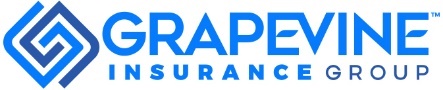                                                                    CLIENT INFORMATIONName: 									DOB: 				Home Address:  							Years: 				Phone #: 			__ 	E-Mail Address: 							Place of Birth (State, Country): 											Driver’s License # & State: 											DUI, License Restrictions: 											Height: 			__ 	Weight: 			Primary Doctor: 																					   Last Visit: 				Specialists: 													Medical Issues: 												SSN: 						Occupation: 								Employer: 								How Long: 					Work Address: 												Citizenship Status:  	      U.S. Citizen	 Permanent resident		Foreign National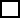 	Earned Income: 					   Unearned Income: 				Approximate Net Worth: 					Insurance in Force:  												Family	Spouse: 									DOB: 					Children: 									DOB: 					Children: 									DOB: 					Children: 									DOB: 				